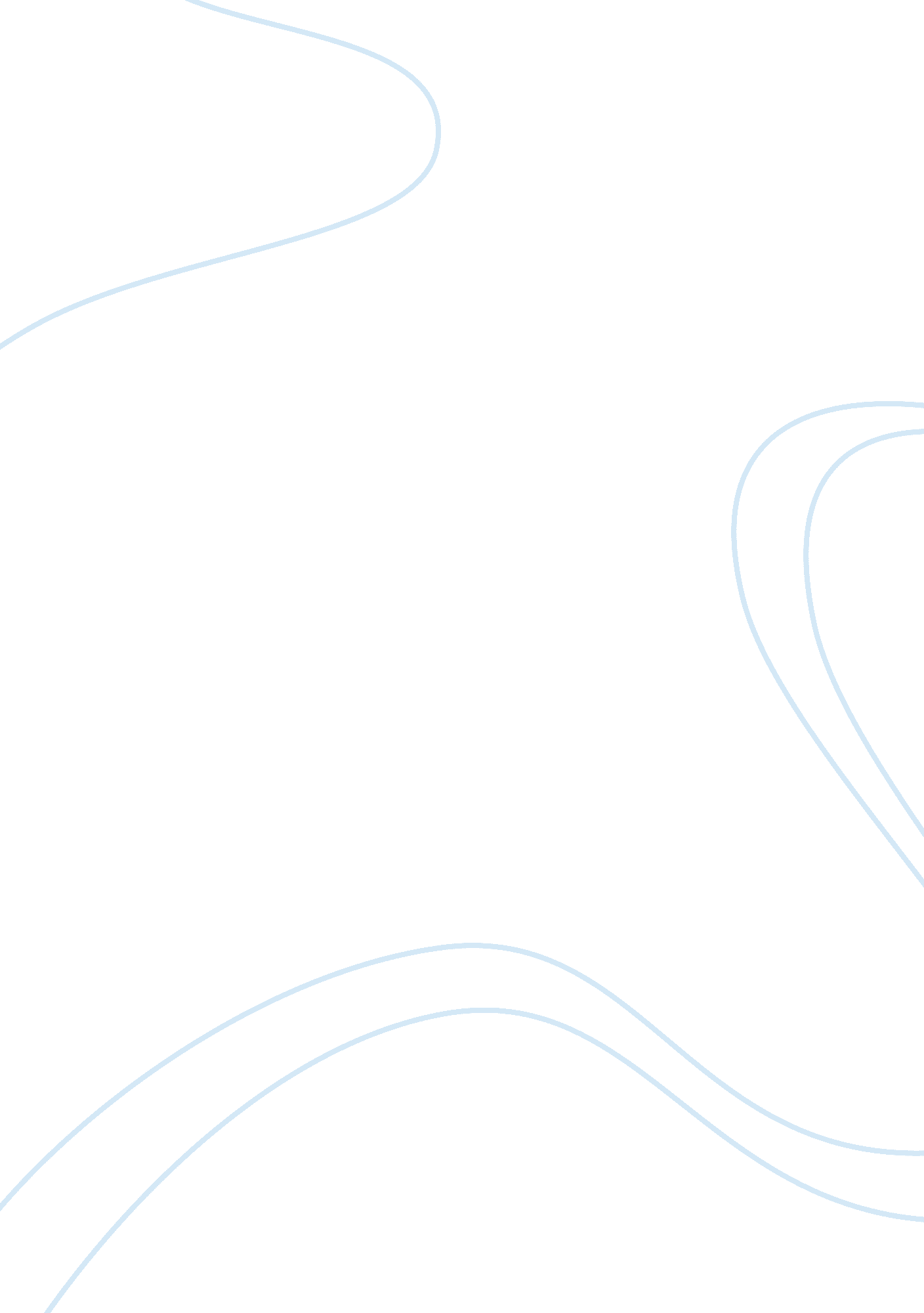 Reaction paperHistory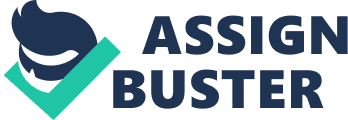 Lecturer Reaction Paper on Slavery in America The reaction paper focuses on the slave issue in America. The issues involve the factors that determined slavery, and how slavery was eliminated in the United States. Most of the American slaves worked in the plantations. For example, Colonel Edward Lloyd managed a home plantation. The Lloyd plantation was located in the Easton area, approximately twelve miles to the North. Easton area is found in the Talbot County, and borders the Miles River. The plantation had large scale agricultural products like wheat, tobacco and corn. Colonel Lloyd had approximately 400 slaves working in the plantation. There were other neighboring plantations in the area like New Design and also Wye Town. The home plantation was the administrative base of all the twenty farms in the area. The slaves who proved unmanageable were also punished at the home plantation. The punishment forms include; whipping, sloop boarding, and being sold. These punishments were aimed at minimizing or eliminating resistance from other slaves. At the home plantation, all the slaves received their monthly food allowance for sustenance (Douglas 16). 
Mr. Litch was another player who, despite being uneducated was very wealthy. His plantation had approximately 600 slaves. He employed competent overseers to manage his plantation, and he adequately remunerated them. There was a jail and also a whipping post within his plantation. These punishment approaches, were aimed at the slaves who did not adhere to set down rules. Mr. Litch even engaged in murder, without being questioned due to his vast amounts of wealth. The reaction illustrates very inhumane punishment that the slaves received in the plantation of Mr. Litch. He required strict compliance to eight commandments, within his plantation. However, if a neighbor accused a slave against theft, the master engaged in browbeating and also assurances that he provides adequately for his slaves and hence they do not have reasons of stealing. The accuser was, however, whipped as a form of punishment, after the neighbor has left. The slaves who engaged in stealing pieces of meat or corn were punished through being chained, imprisoned and finally subjected to hunger (Jacobs 57). 
The north and the south regions of America are different due to the direct issue of slavery. Thus the reaction paper illustrates the 1857 south crisis. The south policy is relatively ineffective, in the moral, social and political areas. The north, through its effective approaches and policy, are effective in almost all issues and opinions. It is an intelligent knowledge among the Southerners that they usually travel to the north, mainly foe major utilities and also adornment. When compared to the Free states, the south contributes minimally in the areas of invention, literature and arts. The north economic sectors have enhanced diversity, and thus their products are in great demand internationally. This is contrary to the products produced by the south economic sectors that do not realize adequate demand, because of minimal diversity in production and also insufficient innovation in product development. The north is relatively successful, because the region identified the economic output of outlawing slavery (Helper 268). 
Works Cited 
Fredrick, Douglass. Narrative of the Life of Fredrick Douglass, an American Slave. NY: W. W. Norton & Company. 2011. Print. 
Harriet, Jacobs. Incidents in the Life of a Slave Girl. London: Bibliobazaar. 2007. Print. 
Hinton, Helper. Hinton Helper Demands Abolition for the Good o White Southerners. NY: Burdick Brothers. 1857. 